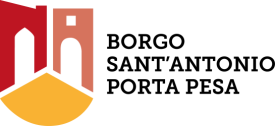 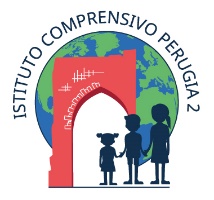 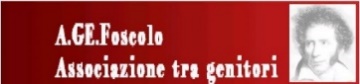 COMUNICATO STAMPAManifestazione “Erbe e fiori al Borgo”Gran Festa di Primavera a Borgo Sant’Antonio – Porta Pesa
Domenica 20 maggio 2018Una giornata speciale con le scuole del quartiere. L’Associazione “BORGO Sant’ ANTONIO PORTA PESA”, in collaborazione con l’Istituto Comprensivo Perugia 2 e l’A.GE. Foscolo, con il patrocinio del Comune di Perugia e il contributo di EMI Monteluce e Città del Sole, organizza per domenica 20 maggio 2018 la quinta edizione della manifestazione denominata “Gran Festa di primavera”.Un momento di festa all’insegna della socialità, della solidarietà, della scoperta e valorizzazione del territorio, dove i veri protagonisti sono gli alunni e gli insegnanti delle Scuole del quartiere.	Musica, pittura, spettacoli animeranno le vie di Borgo Sant’Antonio grazie alle performance artistiche e culturali delle classi della Scuola elementare Ciabatti e Sant’Erminio e della Scuola media Foscolo che si esibiranno nei saggi finali delle attività scolastiche ed extrascolastiche.Molte le iniziative previste nella giornata:A cominciare dalla Mostra – mercato, dove ci saranno due stands di eccezione con le erbe aromatiche ed officinali degli alunni della Scuola elementare di Sant’Ermio e il Punto di raccolta Dona Cibo degli alunni delle Classi Seconde Foscolo.Per gli appassionati della natura e della cucina di una volta Laboratorio creativo “Fiori ed Erbe nel Piatto” a cura di RioritaLa mattina di domenica si terrà il 3° Festival della lettura per bambini e ragazzi, con il Bibliobus e le letture animate della Biblioteca per ragazzi, l’esposizione di libri della Libreria “Mannaggia”.Ritorna a gran richiesta il Torneo di scacchi semilampo a cura dell’ASD Scacchistica Augusta Perusia presso l’Oratorio di San Benedetto (via del Roscetto). Nel pomeriggio spazio al Concerto per chitarra (alunni Ciabatti – M. L.Calabria).La chiesa di Sant’Antonio ospiterà una no stop di esibizioni: si comincia con lo Spettacolo teatrale “Lui ama Lei, Lei ama Lui, ma…” (classe 2^ A Foscolo), a seguire lo  Spettacolo teatrale “Non siamo principesse (alunni scuola Ciabatti) e per finire il Musical in inglese “The Wizard of Oz” (alunni scuola Ciabatti).L’Oratorio di Sant’Antonio ospiterà lo Spazio Exhibit, Video e Live con la “prima” del film in inglese “The Curse of the Emerald Amulet” realizzato durante il laboratorio CreativeDay alla Scuola FoscoloAlla Piazzetta del porcellino Esibizioni in libertà e in strada Riscaldamento musicale sorprese musicali a cura dei bambini e delle bambine della Scuola primaria I. Silone & street band #AnarchiaRitmica.Lungo Corso bersaglieri sarà allestita la tradizionale Tavolalunga. In questa occasione il momento conviviale si trasformerà in un grande picnic partecipato con offerta libera per degustare il “cestino della solidarietà”, con “A tutta norcina” della Bottega San Giovanni. I fondi raccolti saranno devoluti in beneficenza.Ed ancora le mostre di Sansalù al Borgo con la “cartella disegni fuori guida di Marco Vergoni, dell'Ali&no – editrice e dello Studio d’arte Bloom con lo speciale spazio Tea Time.Giochi e divertimento in strada con le prove di Borgo Trial, la battaglia con cerbottane, il torneo di calciobalilla, la discesa in monopattino e il trenino Brio a cura della Città del Sole, il percorso urbano di Gioca in bici di FIAB Perugia pedala nei vicoli del Borgo.Alle ore 16,45 da non perdere il momento più dolce della manifestazione con il panino alla nutella da record.In conclusione esibizione musicale del Maestro Leopoldo Calabria in Trio e Aperitivo alla francese al Giardino dell’Enel (il programma completo è scaricabile in rete su www.borgosantantonio.com. Per partecipare alla Mostra – mercato tel. 393.8729727).Scuola e Borgo Sant’Antonio si incontrano per dare sfogo alla creatività, alla gioia, al piacere di condividere una giornata di divertimento in famiglia.